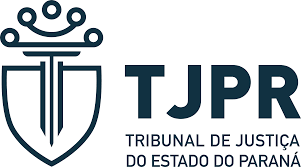 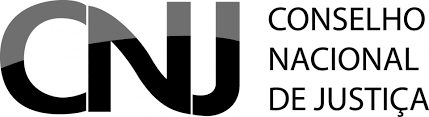 ANEXO 2TERMO DE CESSÃO DE DIREITOS AUTORAIS Eu ____________________________________________________(nome) portador do 	RG. 	nº___________________, 	inscrito 	no 	CPF/MF 	nº-___________. _____________, (titulação acadêmica e vínculo institucional, cidade e país), residente e domiciliado à__________________________________________________________________ (logradouro, número, cidade, país), declaro, para todos os fins de direito, que o trabalho_____________________________________________________________ (título do artigo) é de minha_________________(especificar autoria ou coautoria – se houver coautoria indicar expressamente o nome do coautor, que também deverá preencher ficha idêntica), cedendo graciosamente à publicação: Em comemoração aos 20 anos do Conselho Nacional de Justiça – CNJ – Presente Passado e Futuro, os direitos autorais pertinentes ao mencionado trabalho nesta obra, em meio impresso e eletrônico, ressalvados os direitos autorais morais inalienáveis. ___________________(cidade), _______de ________de 2024. ________________________________________ (Assinatura) LATTES: ORCID: E-MAIL: WHATSAPP: COORDENAÇÃOLuiz Fernando Tomasi KeppenRenata Gil de Alcantara VideiraRamon de Medeiros NogueiraORGANIZAÇÃOLarissa Garrido Benetti SeguraAdriane Garcel Chueire Calixto